ЛИНЕЙКА, ПОСВЯЩЕННАЯ ДНЮ АБАЯ КУНАНБАЕВА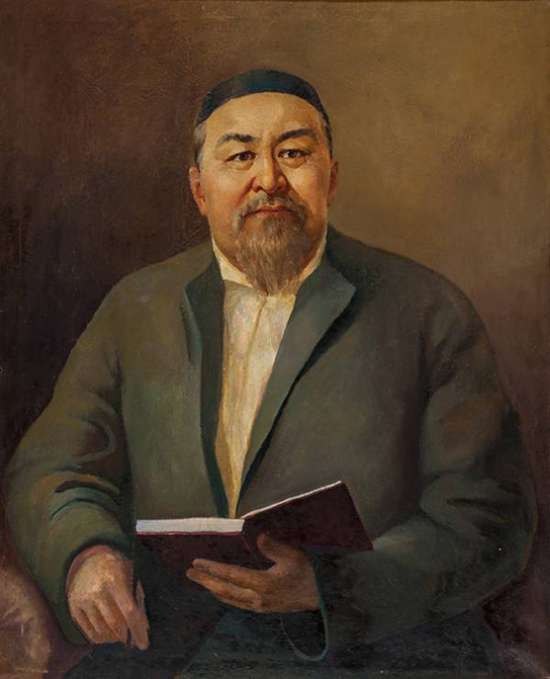 	НУР – СУЛТАН 2020День АбаяПлан :ВступлениеСтихи о временах годаСлова назиданияВикторина Песня Ведущие1
-Құрметті қонақтар мен оқушылар! Абай Құнанбаевтың қалдырған өшпес әдеби мұрасы қашан да түн қойнауынан нұр сәулесін шашқандай халқына құрмет етуде. Абай перзенті бар халық - бақытты халық.  Ведущие2:
Дорогие друзья! Мы  открываем линейку, посвященную 175-летию со дня рождения великого казахского поэта Абая Кунанбаева.  Чтение стихотворения «Абай»Что это? Абая ли это портрет?Могущества слава и песни расцвет!Умом и отвагою равно велик,Какой же с Абаем сравнится поэт?Величье акына он гордо вознес,Грядущего славным примером возрос.Аргын и найман удивились ему,Словам, уподобленным яркости звезд.Ведущий1:Абайды оқыңыз. - Егер сіз жақсылық пен жамандықты, әділдік пен қиянат туралы білгіңіз келсе, Абайды оқыңыз. 
- Адамгершілік пен арлылық, махаббат пен залымдық туралы білгіңіз келсе, Абайды оқыңыз!  Ведущий2:   В 2020 году исполняется 175 лет со дня рождения великого Абая.Настоящее имя — Ибрагим, но прозвище Абай (каз.Абай «внимательный», «осторожный»), данное матерью, закрепилось за ним на всю жизнь.Абай родился в 1845 году в Семипалатинской области, среди голубых Чингисских гор. Он был сыном главы рода Тобыкты, степного царя, властного и коварного Кунанбая. По происхождению и по воле отца Абай должен был стать таким же правителем, как и Кунанбай. Но судьба пытливого и талантливого от природы Абая сложилось по-иному. Акыны и сказатели воспитали в нем искрению любовь к родному народу, его истории и богатому культурному наследию, от матери он унаследовал доброе сердце, в котором с каждым днем росло возмущения против насилия и зла, чинимого баямиВедущий2: Одно из наиболее значимых мест в творчестве Абая занимают стихи о временах года.Весна – одно из самых прекрасных времен года! Это обновление природы и человека, пробуждение кормилицы-земли к жизни. И  сейчас мы с вами услышим прекрасные стихи Абая Кунанбаева.Чтение стихотворения «Весна»Как весенней порою шумят тополя!Ходит ветер, цветочною пылью пыля,Все живое обласкано солнцем степным.Пестроцветным ковром расцветает земля.Верблюжонка верблюдица громко зовет,Блеют овцы, в кустах птичий гомон встает,Мотыльки – над травой и в ветвях тополей,Заглядевшихся в светлое зеркало вод.Чтение стихотворения «Лето»:В разгар весны и след простыл зимы,Зеленый бархат покрывает лик земли,Боясь отстать, выходят твари к солнцу,Блага Отца спешат принять они.Верблюдов и овец окот - в загонах шум,От крыльев птах в оврагах – гуд и гул.Когда любуются водой деревья и цветы,Река, как пава, изгибается, журчит.Невесты-девицы наряд готовят к лету,Цветы и маки украшают землю.В степи воробушки, соловушки в логу,Кукушки в скалах, а удоды – «гу-гу-гу!»Чтение стихотворение «Осень»:Тучи мрачно окутали весь небосвод –Это осень в дождях и туманах ползет,И застывшую землю, от стужи дрожа,Кобылица напрасно копытом скребет.Нет уж больше травы на просторе степей,Смеха больше не слышно и гама детей,А деревья, иссохшие как старики,Тянут к небу безлистые руки ветвей.И уже ни травинки вокруг не найти,Пылью ветер заносит дороги в степи.Будь ты проклят, обычай глухой старины,Что мешает нам в юртах огонь развести!Чтение стихотворения «Зима»:В белой шубе, плечист,весь от снега седой.Слеп и нем, с серебристой большой бородой.Враг всему, что живет. С омраченным челом,Он, скрипучий, шагает в степях, снеговой.Старый сват, белый дед натворил много бед.От дыханья его – стужа, снег и буран.Тучу шапкой надвинув на брови себе,Он шагает, кряхтя, разукрашен, румян.Брови грозно нависли – нахмуренный вид,Головою тряхнет – скучный снег повалит.Злится он, словно бешеный старый верблюд,И тогда шестискладная юрта дрожит.Ведущий 1: А вы знаете, что такое Челендж? Молодцы! А мы вам расскажем что такое Абай-челлендж.   Абай-челленж - поэтическая эстафета, участники которой читают произведения великого казахского поэта и мыслителя Абая Кунанбаева.В истоках эстафеты стоят девятилетняя школьница Ляйлим-Шамшырак и президент Казахстана Касым-Жомарт Токаев. Именно Ляйлим первая прочла стихотворение Абая и бросила вызов президенту страны. Неожиданно для девочки и ее родителей глава государства принял вызов. Затем он передал эстафету министру образования и науки Асхату Аймагамбетову, министру культуры и спорта Актоты Раимкуловой и талантливому певцу Димашу Кудайбергену.В челлендже уже приняли участие, помимо президента Казахстана, пресс-секретарь главы государства Берик Уали, министр образования и науки Асхат Аймагаметов, министр культуры и спорта Актоты Раймкулова, министр информации и общественного развития Даурен Абаев, посол Казахстана в России Имангали Тасмагамбетов, всемирно известный певец Димаш Кудайберген, композитор Игорь Крутой, "серебряный голос России", народный артист Олег Погудин, российская певица Валерия, генеральный директор российского телеканала МУЗ-ТВ Арман Давлетьяров, известный казахстанский режиссер Акан Сатаев, спецпредставитель президента России Михаил Швыдкой и многие другие. Давайте и мы продолжим эту эстафету.Ведущий: Больше всего на свете, больше собственной жизни Абай Кунанбаев любил свой народ. Все думы и помыслы великого мудреца были посвящены будущему страны казахов. Предвидя наступление нелегких, подчас тревожных времен, Абай оставил своим потомкам слова напутствия, которые составили целую книгу – «Қара сөздер – Слова назидания».Давайте и мы примем участие в эстафете ,посвященной чтению  произведений великого Абая.Ғылым таппай мақтанба. 
Ғылым таппай мақтанба, 
Орын таппай баптанба. 
Құмарланып шаттанба,ЕваМишаАйзереТемирланБудь моя власть, я бы отрезал язык любому, кто уверждает, что человек неисправим.Ведущий2: Абай – величайший поэт Казахстана, почитаемый во всех уголках нашей Родины.  Ведущий 1: Лиза ,а кто это к нам идет? Ведущий 2: Да это же  Жиренше. Ведущий 1: Здравствуй, мудрый Жиренше! Добро пожаловать на нашу линейку!Жиренше: Я приглашаю вас поучаствовать в викторине:1. Что означает имя «Абай»? – Осторожный, предусмотрительный2. Каким именем Абая Кунанбаева нарекли при рождении? – Ибрагимом3. Как звали маму Абая Кунанбаева? – Улжан4. Как звали отца Абая Кунанбаева? – Кунанбай5. Бабушку Абая звали ...? – Зере6. Известное произведение «Слова назидания» принадлежат перу ...? – А. Кунанбаева7. Абай Кунанбаев родился на земле ..? – Семипалатинской обл.Жиренше: Молодцы, ребята! Хорошо отвечали, я дарю вам книжки со стихами Абая.Ведущий2: Музыка и поэзия – едва ли не самые ценные жемчужины человеческой культуры и сейчас мы с вами услышим прекрасную песню Абая Кунанбаева.Песня:   «Көзімнің қарасы»Ведущий2: Сегодня мы с вами почтили память великого мудреца, поэта и композитора Абая Кунанбаева. И я верю, что присутствующие здесь участники и гости поэтической гостиной не забудут прозвучавших здесь назиданий Абая своим далеким потомкам.